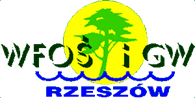 REGULAMIN NABORU WNIOSKÓW w ramach programu priorytetowego NFOŚiGW pn. „Ogólnopolski program finansowania usuwania wyrobów zawierających azbest” do realizacji w roku 2022Wojewódzki Fundusz Ochrony Środowiska i Gospodarki Wodnej w Rzeszowie działając na podstawie ustawy z dnia 27 kwietnia 2001 r. Prawo ochrony środowiska (Dz.U.2020.1219 t.j..) oraz w oparciu o: Program priorytetowy NFOŚiGW pn. „Ogólnopolski program finansowania usuwania wyrobów zawierających azbest” pod adresem www.nfosigw.gov.pl „Procedurę dofinansowania przedsięwzięć dotyczących usuwania azbestu i wyrobów zawierających azbest przez WFOŚiGW w Rzeszowie”  ogłasza nabór wniosków o dotację na przedsięwzięcia do realizacji w roku 2022.1. Cel programu  Wzrost ilości unieszkodliwionych odpadów zawierających azbest na terenie woj. podkarpackiego. 2. Formy dofinansowania Dotacja udzielana przez Wojewódzki Fundusz Ochrony Środowiska i Gospodarki Wodnej w Rzeszowie z udziałem środków udostępnionych przez Narodowy Fundusz Ochrony Środowiska i Gospodarki Wodnej. 3. Warunki dofinansowania udzielonego przez WFOŚiGW w Rzeszowie z udziałem środków NFOŚiGW Warunki dofinansowania określa Procedura dofinansowania przedsięwzięć dotyczących usuwania azbestu i wyrobów zawierających azbest przez WFOŚiGW w Rzeszowie w ramach programu priorytetowego NFOŚiGW pn. „Ogólnopolski program finansowania usuwania wyrobów zawierających azbest.”Wysokość przyznanej przez Zarząd dotacji uzależniona będzie od wielkości i ilości zgłoszeń oraz wielkości budżetu naboru. Zarząd w ogłoszeniu o naborze może wskazać maksymalną jednostkową kwotę dotacji.W przypadku, jeżeli suma wnioskowanych kwot dotacji z wniosków złożonych w terminie dla naboru, przekracza podany w ogłoszeniu limit dotacji, kwota dotacji nie może przekroczyć kwoty Ur wyliczonej zgodnie z następującym algorytmem:                              Ur = Uwrgdzie: Ur – maksymalna kwota dotacji dla danej gminy, Uwr – wnioskowana przez daną gminę kwota dotacji, ΣUwr – suma wszystkich wnioskowanych w naborze kwot udostępnienia środków, LUr – limit dotacji podany w ogłoszeniu naboru.4. Wzór wniosku o dofinansowanie przedsięwzięcia wraz z dokumentami  Wzory dokumentów do ubiegania się o dofinansowanie znajdują się na stronie www.bip.wfosigw.rzeszow.pl w zakładce nowości i nabory wniosków. Do pobrania są: Wzór formularza wniosku (W-AZBEST) wraz z harmonogramem finansowo-rzeczowym, stanowiącym integralną część wniosku,Wzór umowy dotacji,Wzory dokumentów (załączników) do rozliczenia umowy.5. Termin, miejsce i sposób składania wniosków Wnioski należy składać w terminie podanym w ogłoszeniu o naborze osobiście, lub przesłać drogą pocztową na adres siedziby biura Wojewódzkiego Funduszu w Rzeszowie, 35-025 Rzeszów, ul. Zygmuntowska 9, lub poprzez platformę ePUAP.Wnioski złożone poza terminem naboru będą rozpatrywane w przypadku wolnych środków finansowych w kolejności zgłoszenia. Dla wniosków składanych drogą pocztową data złożenia wniosku rozumiana jest jako nadania przesyłki do siedziby biura Wojewódzkiego Funduszu w Rzeszowie.6. Ocena wniosków, wybór zadań do dofinansowania i zawarcie umowy Przy wyborze przedsięwzięć stosuje się Procedurę dofinansowania przedsięwzięć dotyczących usuwania azbestu i wyrobów zawierających azbest przez WFOŚiGW w Rzeszowie w ramach programu priorytetowego „Ogólnopolski program finansowania usuwania wyrobów zawierających azbest”.Do oceny wniosków złożonych w naborze, w ramach programu priorytetowego „Ogólnopolski program finansowania usuwania wyrobów zawierających azbest” stosuje się kryteria dostępu.Na etapie oceny według kryteriów dostępu możliwe jest jednokrotne uzupełnienie dokumentacji w terminie 5 dni roboczych od dnia otrzymania wezwania przez wnioskodawcę.W celu usprawnienia procesu rozpatrywania wniosków przewiduje się możliwość kontaktu WFOŚiGW z wnioskodawcą, w formie elektronicznej (za pośrednictwem poczty elektronicznej). W takim przypadku korespondencja do wnioskodawcy przekazywana będzie na adres e-mail, wskazany we wniosku o dofinansowanie.Po dokonaniu oceny formalnej i merytorycznej wniosek kierowany jest do rozpatrzenia na posiedzenie Zarządu, który podejmuje uchwałę o: wyborze przedsięwzięcia do dofinansowania i zatwierdzenia wniosku, wyborze przedsięwzięcia do dofinansowania i skierowaniu do Rady Nadzorczej, w celu  zatwierdzenia wniosku, odmowie wyboru przedsięwzięcia do dofinansowania. O podjętych przez Zarząd/Radę Nadzorczą uchwałach Wnioskodawcy informowani są pismem. Beneficjent (jst) zobowiązany jest w terminie nie dłuższym niż 2 miesiące od daty podjęcia decyzji podpisać umowę o dofinansowanie.Realizacja umowy  Po podpisaniu umowy o dofinansowaniu beneficjent musi dopełnić wszelkich formalności w celu realizacji umowy dotacji, tj.:  umieszczenia ogłoszenia o zamówieniu w Biuletynie Informacji Publicznej Gminy,  weryfikacji dokumentów potwierdzających uprawnienie Wykonawcy do wykonywania działalności związanej z usuwaniem wyrobów zawierających azbest. W celu rozliczenia zadania i wypłaty środków Dotowany musi dostarczyć wszystkie niezbędne dokumenty tj.: oświadczenie o wyborze Wykonawcy – wzór do pobrania ze strony internetowej Funduszu, kopię umowy zawartej pomiędzy Gminą a Wykonawcą zadania. Dotowany winien wybrać wykonawcę zadania, które będzie realizowane w danym roku zgodnie z ustawą z dnia 29 stycznia 2004 r. Prawo Zamówień Publicznych (Dz.U.2019.2019), posiadającego uprawnienia konieczne do gospodarowania odpadami niebezpiecznymi, wynikające z ustawy z dnia 14 grudnia 2012 r. o odpadach (Dz.U.2021.779 t.j.) oraz spełniającego wymogi Rozporządzenia Ministra Gospodarki, Pracy i Polityki Społecznej z 2 kwietnia 2004 w sprawie sposobów i warunków bezpiecznego użytkowania i usuwania wyrobów zawierających azbest (Dz.U.2004.71.649 z późn. zm).kopie faktur uwierzytelnionych za zgodność  z oryginałem,oryginał „protokołu odbioru końcowego wykonanych prac z zakresu usuwania odpadów zawierających azbest” – spisany pomiędzy Gminą i Wykonawcą,inne dokumenty wymienione w umowie.Dotowany powinien dokonać oceny prawidłowości wykonywanych prac związanych z usuwaniem wyrobów zawierających azbest poprzez każdorazową obecność przy odbiorze i ważeniu odpadów zabezpieczonych na posesji mieszkańców oraz poświadczenia tego faktu na każdym protokole odbioru potwierdzającym usunięcie wyrobów zawierających azbest z nieruchomości.Wypłata środków nastąpi do 30 dni od złożenia dokumentacji rozliczeniowej.  Pełne rozliczenie zadania w zakresie rzeczowym, ekologicznym oraz finansowym nastąpi na podstawie dokumentów określonych w umowie dotacji. Gmina będzie przechowywać w swojej siedzibie wszystkie dokumenty potwierdzające zakres i prawidłowość wykonania zadania przez okres 3 lat od daty zakończenia zadania.8. Postanowienia końcowe WFOŚiGW w Rzeszowie nie ponosi odpowiedzialności za opóźnienia w realizacji procedur przed dokonaniem wyboru zadania do dofinansowania. Nabór wniosków może zostać unieważniony z przyczyn niezależnych od WFOŚiGW w Rzeszowie. 